HELP END BREAST CANCER.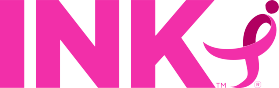 JOIN TODAY.EVENT                                                                                                                                   NAME 			 DATE	TIME	PLACE  	 BRING/WEAR  			RSVP TO	at	or   	(NAME)	(PHONE)	(EMAIL)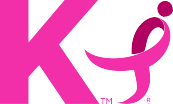 komen.org/MoreThanPink© 2016 Susan G. Komen® The Running Ribbon is a registered trademark of Susan G. Komen.